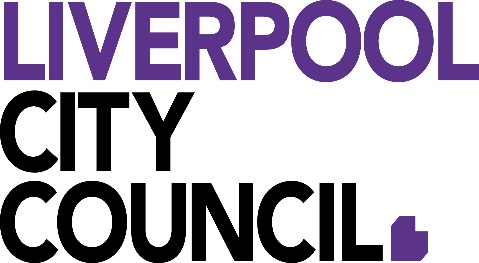 How to Complete this form: Please read carefully to ensure you are invoiced correctly.166923.20101. Complete Application Form (incomplete applications will be returned to the hirer and no allocation will be made for grounds). 2. Send Application Form to Council (see letter attached for address)4. Council will send you a confirmation letter. 5. Address any concerns with that confirmation letter within 28 days of the date on the letter. 6. If no submissions are made, Council will raise an invoice for payment. No correspondence will be entered into thereafter.7. Start using your ground! City CouncilRecreation and Open SpaceSCHOOLSAPPLICATION FOR THE USE OF SPORTS GROUNDS2021Please complete section 3 for each park and for each term (This page may be photocopied if required)Please note: Wet weather dates are considered a second priority in the allocation process. Please note: Wet weather dates are considered a second priority in the allocation process. SECTION 1 – HIRER DETAILS - CONTACT INFORMATIONSECTION 1 – HIRER DETAILS - CONTACT INFORMATIONSECTION 1 – HIRER DETAILS - CONTACT INFORMATIONSECTION 1 – HIRER DETAILS - CONTACT INFORMATIONSECTION 1 – HIRER DETAILS - CONTACT INFORMATIONSECTION 1 – HIRER DETAILS - CONTACT INFORMATIONName of School:Postal Address:Postal Address:School Phone:School Fax:School Fax:Is your school located within the Liverpool Local Government Area?Is your school located within the Liverpool Local Government Area?Is your school located within the Liverpool Local Government Area?Is your school located within the Liverpool Local Government Area?Is your school located within the Liverpool Local Government Area?Zone:Region:Region:Contact: Position:PrincipalPrincipalPrincipalPrincipalPrincipalMobile Phone:E-mail:E-mail:Contact:Position:Sports CoordinatorSports CoordinatorSports CoordinatorSports CoordinatorSports CoordinatorMobile Phone:E-mail:E-mail:SECTION 2 – INSURANCE SECTION 2 – INSURANCE SECTION 2 – INSURANCE SECTION 2 – INSURANCE SECTION 2 – INSURANCE SECTION 2 – INSURANCE Is your school insured under the NSW Treasury Managed Fund? (If no, please complete the following section and attach a copy of your certificate of currency)Is your school insured under the NSW Treasury Managed Fund? (If no, please complete the following section and attach a copy of your certificate of currency)Is your school insured under the NSW Treasury Managed Fund? (If no, please complete the following section and attach a copy of your certificate of currency)Is your school insured under the NSW Treasury Managed Fund? (If no, please complete the following section and attach a copy of your certificate of currency)NoIs your school insured under the NSW Treasury Managed Fund? (If no, please complete the following section and attach a copy of your certificate of currency)Is your school insured under the NSW Treasury Managed Fund? (If no, please complete the following section and attach a copy of your certificate of currency)Is your school insured under the NSW Treasury Managed Fund? (If no, please complete the following section and attach a copy of your certificate of currency)Is your school insured under the NSW Treasury Managed Fund? (If no, please complete the following section and attach a copy of your certificate of currency)YesInsured (Name on Policy): Insurance Company:Insurance Type:Coverage Value:Policy Number:Expiry Date:SECTION 3 – PE, SCHOOL SPORT etc.SECTION 3 – PE, SCHOOL SPORT etc.SECTION 3 – PE, SCHOOL SPORT etc.SECTION 3 – PE, SCHOOL SPORT etc.SECTION 3 – PE, SCHOOL SPORT etc.SECTION 3 – PE, SCHOOL SPORT etc.SECTION 3 – PE, SCHOOL SPORT etc.SECTION 3 – PE, SCHOOL SPORT etc.1. Park Name:1. Park Name:Field Number/s:Field Number/s:Term: (Please Circle)Term: (Please Circle)1                            2                            3                                41                            2                            3                                41                            2                            3                                41                            2                            3                                41                            2                            3                                41                            2                            3                                4Sport:Sport:Details:Start timeStart timeEnd timeNo. ofparticipantsToilets required?Activity/Sport/LevelEg: PE, Interschool SoccerActivity/Sport/LevelEg: PE, Interschool SoccerMondayTuesdayWednesdayThursdayFridaySECTION 3 – PE, SCHOOL SPORT etc.SECTION 3 – PE, SCHOOL SPORT etc.SECTION 3 – PE, SCHOOL SPORT etc.SECTION 3 – PE, SCHOOL SPORT etc.SECTION 3 – PE, SCHOOL SPORT etc.SECTION 3 – PE, SCHOOL SPORT etc.SECTION 3 – PE, SCHOOL SPORT etc.SECTION 3 – PE, SCHOOL SPORT etc.1. Park Name:1. Park Name:Field Number/s:Field Number/s:Term: (Please Circle)Term: (Please Circle)1                            2                            3                                41                            2                            3                                41                            2                            3                                41                            2                            3                                41                            2                            3                                41                            2                            3                                4Sport:Sport:Details:Start timeStart timeEnd timeNo. ofparticipantsToilets required?Activity/Sport/LevelEg: PE, Interschool SoccerActivity/Sport/LevelEg: PE, Interschool SoccerMondayTuesdayWednesdayThursdayFridaySECTION 4 – ANNUAL ATHLETICS CARNIVAL - Fee is $94.80 per daySECTION 4 – ANNUAL ATHLETICS CARNIVAL - Fee is $94.80 per daySECTION 4 – ANNUAL ATHLETICS CARNIVAL - Fee is $94.80 per daySECTION 4 – ANNUAL ATHLETICS CARNIVAL - Fee is $94.80 per daySECTION 4 – ANNUAL ATHLETICS CARNIVAL - Fee is $94.80 per daySECTION 4 – ANNUAL ATHLETICS CARNIVAL - Fee is $94.80 per dayPreferenceDateDateWet weather dateWet weather dateDwyer Oval /  /  / Edwin WheelerOther (Please state)1st2nd3rdNo. of participants:No. of participants:SECTION 5 – ANNUAL CROSS COUNTRY CARNIVAL - Fee is $94.80 per sporting venue per daySECTION 5 – ANNUAL CROSS COUNTRY CARNIVAL - Fee is $94.80 per sporting venue per daySECTION 5 – ANNUAL CROSS COUNTRY CARNIVAL - Fee is $94.80 per sporting venue per daySECTION 5 – ANNUAL CROSS COUNTRY CARNIVAL - Fee is $94.80 per sporting venue per daySECTION 5 – ANNUAL CROSS COUNTRY CARNIVAL - Fee is $94.80 per sporting venue per daySECTION 5 – ANNUAL CROSS COUNTRY CARNIVAL - Fee is $94.80 per sporting venue per dayPreferenceDateDateWet weather dateWet weather datePark (Please state)1st2nd3rdNo. of participants:No. of participants:SECTION 6 – Gala Days etc - Fee is $94.80 per sporting venue per daySECTION 6 – Gala Days etc - Fee is $94.80 per sporting venue per daySECTION 6 – Gala Days etc - Fee is $94.80 per sporting venue per daySECTION 6 – Gala Days etc - Fee is $94.80 per sporting venue per dayProposed DateTimeParkActivitySECTION 7 – USE OF PA SYSTEMSSECTION 7 – USE OF PA SYSTEMSSECTION 7 – USE OF PA SYSTEMSSECTION 7 – USE OF PA SYSTEMSSECTION 7 – USE OF PA SYSTEMSSECTION 7 – USE OF PA SYSTEMSWill your school use a Public Address system or sound emitting device for any of these bookings? Please circle	yes         no	Will your school use a Public Address system or sound emitting device for any of these bookings? Please circle	yes         no	Will your school use a Public Address system or sound emitting device for any of these bookings? Please circle	yes         no	Will your school use a Public Address system or sound emitting device for any of these bookings? Please circle	yes         no	Will your school use a Public Address system or sound emitting device for any of these bookings? Please circle	yes         no	Will your school use a Public Address system or sound emitting device for any of these bookings? Please circle	yes         no	SECTION 8 – AGREEMENTSECTION 8 – AGREEMENTSECTION 8 – AGREEMENTSECTION 8 – AGREEMENTSECTION 8 – AGREEMENTSECTION 8 – AGREEMENTI have read and understood Liverpool City Council’s Terms and Conditions for the Use of Sports Grounds and agree to abide by these conditions including paying the $291.10 damage deposit. I hereby certify that the information supplied in this application is correct to the best of my knowledge.  I also undertake to advise Liverpool City Council should there be any alterations to the information supplied immediately.I have read and understood Liverpool City Council’s Terms and Conditions for the Use of Sports Grounds and agree to abide by these conditions including paying the $291.10 damage deposit. I hereby certify that the information supplied in this application is correct to the best of my knowledge.  I also undertake to advise Liverpool City Council should there be any alterations to the information supplied immediately.I have read and understood Liverpool City Council’s Terms and Conditions for the Use of Sports Grounds and agree to abide by these conditions including paying the $291.10 damage deposit. I hereby certify that the information supplied in this application is correct to the best of my knowledge.  I also undertake to advise Liverpool City Council should there be any alterations to the information supplied immediately.I have read and understood Liverpool City Council’s Terms and Conditions for the Use of Sports Grounds and agree to abide by these conditions including paying the $291.10 damage deposit. I hereby certify that the information supplied in this application is correct to the best of my knowledge.  I also undertake to advise Liverpool City Council should there be any alterations to the information supplied immediately.I have read and understood Liverpool City Council’s Terms and Conditions for the Use of Sports Grounds and agree to abide by these conditions including paying the $291.10 damage deposit. I hereby certify that the information supplied in this application is correct to the best of my knowledge.  I also undertake to advise Liverpool City Council should there be any alterations to the information supplied immediately.I have read and understood Liverpool City Council’s Terms and Conditions for the Use of Sports Grounds and agree to abide by these conditions including paying the $291.10 damage deposit. I hereby certify that the information supplied in this application is correct to the best of my knowledge.  I also undertake to advise Liverpool City Council should there be any alterations to the information supplied immediately.Applicants Name:Applicants Signature:Date: